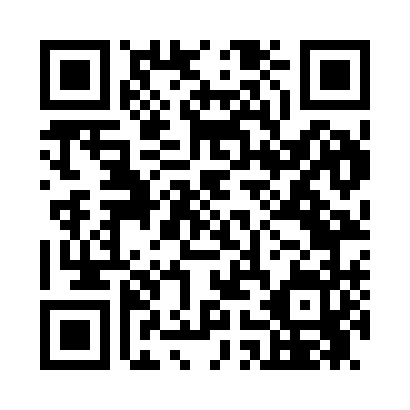 Prayer times for Houghton, Colorado, USAMon 1 Jul 2024 - Wed 31 Jul 2024High Latitude Method: Angle Based RulePrayer Calculation Method: Islamic Society of North AmericaAsar Calculation Method: ShafiPrayer times provided by https://www.salahtimes.comDateDayFajrSunriseDhuhrAsrMaghribIsha1Mon4:085:391:004:538:219:522Tue4:095:391:004:548:219:523Wed4:095:401:014:548:219:524Thu4:105:401:014:548:219:515Fri4:115:411:014:548:219:516Sat4:115:411:014:548:219:507Sun4:125:421:014:548:209:508Mon4:135:431:014:548:209:499Tue4:145:431:024:548:209:4910Wed4:155:441:024:548:199:4811Thu4:165:451:024:548:199:4812Fri4:175:451:024:558:189:4713Sat4:175:461:024:558:189:4614Sun4:185:471:024:558:179:4515Mon4:195:471:024:558:179:4516Tue4:205:481:024:558:169:4417Wed4:215:491:024:558:169:4318Thu4:225:491:024:548:159:4219Fri4:235:501:034:548:159:4120Sat4:245:511:034:548:149:4021Sun4:255:521:034:548:139:3922Mon4:275:531:034:548:129:3823Tue4:285:531:034:548:129:3724Wed4:295:541:034:548:119:3625Thu4:305:551:034:548:109:3526Fri4:315:561:034:548:099:3427Sat4:325:571:034:538:089:3328Sun4:335:571:034:538:089:3229Mon4:345:581:034:538:079:3030Tue4:355:591:034:538:069:2931Wed4:376:001:034:528:059:28